Администрация   Кстовского Муниципального районаМуниципальное  автономное общеобразовательное усреждение«Гимназия № 4»пл. Мира, дом 9, г.Кстово, Нижегородской области, 607650e-mail mbougimnaziya@yandex.ru тел. 9-32-79Рабочая программапо окружающему миру для 3 классана 2022 – 2023 учебный годРабочая программа  составлена на основе авторской программы  Окружащий мир. Примерные рабочие программы. Предметная линия учебников системы «Школа России». 1—4 классы :пособие для учителей общеобразоват. организаций / А.А.Плешаков — М. : Просвещение, 2021.           Учебник:  Плешаков А.А. «Окружающий мир» 2 класс – М: Просвещение; 2021.Автор-составитель: Орехова Н.И                                                           Кстово2022ПОЯСНИТЕЛЬНАЯ ЗАПИСКА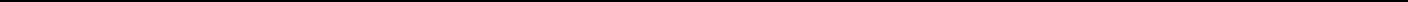 Программа по учебному предмету «Окружающий мир» (предметная область «Обществознание и естествознание» («Окружающий мир») включает: пояснительную записку, содержание обучения, планируемые результаты освоения программы учебного предмета, тематическое планирование.Пояснительная записка отражает общие цели и задачи изучения предмета, характеристику психологических предпосылок к его изучению младшими школьниками; место в структуре учебного плана, а также подходы к отбору содержания, планируемым результатам и тематическому планированию.Содержание обучения раскрывает содержательные линии для обязательного изучения в 3 классе начальной школы.Содержание обучения в 3 классе завершается перечнем универсальных учебных действий — познавательных, коммуникативных и регулятивных, которые возможно формировать средствами учебного предмета «Окружающий мир» с учётом возрастных особенностей младших школьников.Планируемые результаты включают личностные, метапредметные результаты за период обучения, а также предметные достижения младшего школьника за третий год обучения в начальной школетематическом планировании описывается программное содержание по всем разделам содержания обучения 3 класса, а также раскрываются методы и формы организации обучения и характеристика деятельностей, которые целесообразно использовать при изучении той или иной программной темы.Представлены также способы организации дифференцированного обучения.Рабочая программа по предмету «Окружающий мир» на уровне 3 класса начального общего образования составлена на основе требований к результатам освоения основной образовательной программы начального общего образования, представленных в Федеральном государственном образовательном стандарте начального общего образования, Примерной программы воспитания, а также с учётом историко-культурного стандарта.Изучение предмета «Окружающий мир», интегрирующего знания о природе, предметном мире, обществе и взаимодействии людей в нём, соответствует потребностям и интересам детей младшего школьного возраста и направлено на достижение следующих целей:— формирование целостного взгляда на мир, осознание места в нём человека на основе целостного взгляда на окружающий мир (природную и социальную среду обитания); освоение естественнонаучных, обществоведческих, нравственно этических понятий, представленных в содержании данного учебного предмета;— развитие умений и навыков применять полученные знания в реальной учебной и жизненной практике, связанной как с поисково-исследовательской деятельностью (наблюдения, опыты, трудовая деятельность), так и с творческим использованием приобретённых знаний в речевой, изобразительной, художественной деятельности;— духовно-нравственное развитие и воспитание личности гражданина России, понимание своей принадлежности к Российскому государству, определённому этносу; проявление уважения к истории, культуре, традициям народов РФ; освоение младшими школьниками мирового культурного опыта по созданию общечеловеческих ценностей, законов и правил построения взаимоотношений в социуме; обогащение духовного богатства обучающихся;— развитие способности ребёнка к социализации на основе принятия гуманистических норм жизни, приобретение опыта эмоционально-положительного отношения к природе в соответствии с экологическими нормами поведения; становление навыков повседневного проявлениякультуры общения, гуманного отношения к людям, уважительного отношения к их взглядам, мнению и индивидуальности.Центральной идеей конструирования содержания и планируемых результатов обучения является раскрытие роли человека в природе и обществе, ознакомление с правилами поведения в среде обитания и освоение общечеловеческих ценностей взаимодействия в системах «Человек и природа», «Человек и общество», «Человек и другие люди», «Человек и познание». Важнейшей составляющей всех указанных систем является содержание, усвоение которого гарантирует формирование у обучающихся навыков здорового и безопасного образа жизни на основе развивающейся способности предвидеть результаты своих поступков и оценки возникшей ситуации. Отбор содержания курса «Окружающий мир» осуществлён на основе следующих ведущих идей:— раскрытие роли человека в природе и обществе;— освоение общечеловеческих ценностей взаимодействия в системах «Человек и природа», «Человек и общество», «Человек и другие люди», «Человек и его самость», «Человек и познание».Общее число часов, отведённых на изучение курса «Окружающий мир» в 3 классе, составляет 68 часов (два часа в неделю).СОДЕРЖАНИЕ УЧЕБНОГО ПРЕДМЕТАЧеловек и обществоОбщество как совокупность людей, которые объединены общей культурой и связаны друг с другом совместной деятельностью во имя общей цели. Наша Родина — Российская Федерация. Уникальные памятники культуры России, родного края. Государственная символика Российской Федерации и своего региона. Города Золотого кольца России. Народы России. Уважение к культуре, традициям своего народа и других народов, государственным символам России.Семья — коллектив близких, родных людей. Семейный бюджет, доходы и расходы семьи.Уважение к семейным ценностям.Правила нравственного поведения в социуме. Внимание, уважительное отношение к людям с ограниченными возможностями здоровья, забота о них.Значение труда в жизни человека и общества. Трудолюбие как общественно значимая ценность в культуре народов России. Особенности труда людей родного края, их профессии.Страны и народы мира. Памятники природы и культуры — символы стран, в которых они находятся.Человек и природаМетоды изучения природы. Карта мира. Материки и части света. Вещество. Разнообразие веществ в окружающем мире.Примеры веществ: соль, сахар, вода, природный газ. Твёрдые тела, жидкости, газы. Простейшие практические работы с веществами, жидкостями, газами. Воздух — смесь газов. Свойства воздуха. Значение воздуха для растений, животных, человека. Вода. Свойства воды. Состояния воды, её распространение в природе, значение для живых организмов и хозяйственной жизни человека. Круговорот воды в природе. Охрана воздуха, воды. Горные породы и минералы. Полезные ископаемые, их значение в хозяйстве человека, бережное отношение людей к полезным ископаемым. Полезные ископаемые родного края (2—3 примера). Почва, её состав, значение для живой природыхозяйственной жизни человека.Первоначальные представления о бактериях. Грибы: строение шляпочных грибов. Грибы съедобныенесъедобные. Разнообразие растений. Зависимость жизненного цикла организмов от условий окружающей среды. Размножение и развитие растений. Особенности питания и дыхания растений. Роль растений в природе и жизни людей, бережное отношение человека к растениям. Условия, необходимые для жизни растения (свет, тепло, воздух, вода). Наблюдение роста растений, фиксация изменений. Растения родного края, названия и краткая характеристика на основе наблюдений. Охрана растений.Разнообразие животных. Зависимость жизненного цикла организмов от условий окружающей среды. Размножение и развитие животных (рыбы, птицы, звери). Особенности питания животных. Цепи питания. Условия, необходимые для жизни животных (воздух, вода, тепло, пища). Роль животных в природе и жизни людей, бережное отношение человека к животным. Охрана животных. Животные родного края, их названия, краткая характеристика на основе наблюдений.Природные сообщества: лес, луг, пруд. Взаимосвязи в природном сообществе: растения — пища и укрытие для животных; животные — распространители плодов и семян растений. Влияние человека на природные сообщества. Природные сообщества родного края (2—3 примера на основе наблюдений). Правила нравственного поведения в природных сообществах.Человек — часть природы. Общее представление о строении тела человека. Системы органов (опорно-двигательная, пищеварительная, дыхательная, кровеносная, нервная, органы чувств), их роль в жизнедеятельности организма. Гигиена отдельных органов и систем органов человека. Измерениетемпературы тела человека, частоты пульса.Правила безопасной жизниЗдоровый образ жизни: двигательная активность (утренняя зарядка, динамические паузы), закаливание и профилактика заболеваний. Забота о здоровье и безопасности окружающих людей. Безопасность во дворе жилого дома (правила перемещения внутри двора и пересечения дворовой проезжей части, безопасные зоны электрических, газовых, тепловых подстанций и других опасных объектов инженерной инфраструктуры жилого дома, предупреждающие знаки безопасности). Правила безопасного поведения пассажира железнодорожного, водного и авиатранспорта (правила безопасного поведения на вокзалах и в аэропортах, безопасное поведение в вагоне, на борту самолёта, судна; знаки безопасности). Безопасность в Интернете (ориентирование в признаках мошеннических действий, защита персональной информации, правила коммуникации в мессенджерах и социальных группах) в условиях контролируемого доступа в Интернет.Универсальные учебные действия.Познавательные универсальные учебные действия:— проводить несложные наблюдения в природе (сезонные изменения, поведение животных) по предложенному и самостоятельно составленному плану; на основе результатов совместных с одноклассниками наблюдений (в парах, группах) делать выводы;— устанавливать зависимость между внешним видом, особенностями поведения и условиями жизни животного;— определять (в процессе рассматривания объектов и явлений) существенные признаки и отношения между объектами и явлениями;— моделировать цепи питания в природном сообществе;— различать понятия «век», «столетие», «историческое время»; соотносить историческое событие с датой (историческим периодом).Работа с информацией:— понимать, что работа с моделями Земли (глобус, карта) может дать полезную и интересную информацию о природе нашей планеты;— находить на глобусе материки и океаны, воспроизводить их названия; находить на карте нашу страну, столицу, свой регион;— читать несложные планы, соотносить условные обозначения с изображёнными объектами;— находить по предложению учителя информацию в разных источниках — текстах, таблицах, схемах, в том числе в Интернете (в условиях контролируемого входа);— соблюдать правила безопасности при работе в информационной среде.Коммуникативные универсальные учебные действия:— ориентироваться в понятиях, соотносить понятия и термины с их краткой характеристикой:— понятия и термины, связанные с социальным миром (безопасность, семейный бюджет, памятник культуры);— понятия и термины, связанные с миром природы (планета, материк, океан, модель Земли, царство природы, природное сообщество, цепь питания, Красная книга);— понятия и термины, связанные с безопасной жизнедеятельностью (знаки дорожногодвижения, дорожные ловушки, опасные ситуации, предвидение).— описывать (характеризовать) условия жизни на Земле;— на основе сравнения объектов природы описывать схожие, различные, индивидуальные признаки;— приводить примеры, кратко характеризовать представителей разных царств природы;— называть признаки (характеризовать) животного (растения) как живого организма;— описывать (характеризовать) отдельные страницы истории нашей страны (в пределах изученного).Регулятивные универсальные учебные действия:— планировать шаги по решению учебной задачи, контролировать свои действия (при небольшой помощи учителя);— устанавливать причину возникающей трудности или ошибки, корректировать свои действия.Совместная деятельность:— участвуя в совместной деятельности, выполнять роли руководителя (лидера), подчинённого;— справедливо оценивать результаты деятельности участников, положительно реагировать на советы и замечания в свой адрес;— выполнять правила совместной деятельности, признавать право другого человека иметь собственное суждение, мнение;— самостоятельно разрешать возникающие конфликты с учётом этики общения.ПЛАНИРУЕМЫЕ ОБРАЗОВАТЕЛЬНЫЕ РЕЗУЛЬТАТЫИзучение предмета "Окружающий мир" в 3 классе направлено на достижение обучающимися личностных, метапредметных и предметных результатов освоения учебного предмета.ЛИЧНОСТНЫЕ РЕЗУЛЬТАТЫЛичностные результаты изучения предмета «Окружающий мир» характеризуют готовность обучающихся руководствоваться традиционными российскими социокультурными и духовно-нравственными ценностями, принятыми в обществе правилами и нормами поведения и должны отражать приобретение первоначального опыта деятельности обучающихся, в части:Гражданско-патриотического воспитания:— становление ценностного отношения к своей Родине - России; понимание особой роли многонациональной России в современном мире;— осознание своей этнокультурной и российской гражданской идентичности, принадлежности к российскому народу, к своей национальной общности;— сопричастность к прошлому, настоящему и будущему своей страны и родного края; проявление интереса к истории и многонациональной культуре своей страны, уважения к своему и другим народам;— первоначальные представления о человеке как члене общества, осознание прав и ответственности человека как члена общества.Духовно-нравственного воспитания:— проявление культуры общения, уважительного отношения к людям, их взглядам, признанию их индивидуальности;— принятие существующих в обществе нравственно-этических норм поведения и правил межличностных отношений, которые строятся на проявлении гуманизма, сопереживания, уважения и доброжелательности;— применение правил совместной деятельности, проявление способности договариваться, неприятие любых форм поведения, направленных на причинение физического и морального вреда другим людям.Эстетического воспитания:— понимание особой роли России в развитии общемировой художественной культуры, проявление уважительного отношения, восприимчивости и интереса к разным видам искусства, традициям и творчеству своего и других народов;— использование полученных знаний в продуктивной и преобразующей деятельности, в разных видах художественной деятельности.Физического воспитания, формирования культуры здоровья и эмоционального благополучия:— соблюдение правил организации здорового и безопасного (для себя и других людей) образа жизни; выполнение правил безопасного поведении в окружающей среде (в том числе информационной);— приобретение опыта эмоционального отношения к среде обитания, бережное отношение к физическому и психическому здоровью.Трудового воспитания:— осознание ценности трудовой деятельности в жизни человека и общества, ответственное потребление и бережное отношение к результатам труда, навыки участия в различных видах трудовой деятельности, интерес к различным профессиям.Экологического воспитания:— осознание роли человека в природе и обществе, принятие экологических норм поведения, бережного отношения к природе, неприятие действий, приносящих ей вред.Ценности научного познания:— ориентация в деятельности на первоначальные представления о научной картине мира;— осознание ценности познания, проявление познавательного интереса, активности, инициативности, любознательности и самостоятельности в обогащении своих знаний, в том числе с использованием различных информационных средств.МЕТАПРЕДМЕТНЫЕ РЕЗУЛЬТАТЫПознавательныеуниверсальные учебные действия:Базовые логические действия:— понимать целостность окружающего мира (взаимосвязь природной и социальной среды обитания), проявлять способность ориентироваться в изменяющейся действительности;— на основе наблюдений доступных объектов окружающего мира устанавливать связи и зависимости между объектами (часть - целое; причина - следствие; изменения во времени и в пространстве);— сравнивать объекты окружающего мира, устанавливать основания для сравнения, устанавливать аналогии;— объединять части объекта (объекты) по определённому признаку;— определять существенный признак для классификации, классифицировать предложенные объекты;— находить закономерности и противоречия в рассматриваемых фактах, данных и наблюдениях на основе предложенного алгоритма;— выявлять недостаток информации для решения учебной (практической) задачи на основе предложенного алгоритмаБазовые исследовательские действия:— проводить (по предложенному и самостоятельно составленному плану или выдвинутому предположению) наблюдения, несложные опыты; проявлять интерес к экспериментам, проводимым под руководством учителя;— определять разницу между реальным и желательным состоянием объекта (ситуации) на основе предложенных вопросов;— формулировать с помощью учителя цель предстоящей работы, прогнозировать возможное развитие процессов, событий и последствия в аналогичных или сходных ситуациях;— моделировать ситуации на основе изученного материала о связях в природе (живая и неживая природа, цепи питания; природные зоны), а также в социуме (лента времени; поведение и егопоследствия; коллективный труд и его результаты и др. );— проводить по предложенному плану опыт, несложное исследование по установлению особенностей объекта изучения и связей между объектами (часть — целое, причина — следствие);— формулировать выводы и подкреплять их доказательствами на основе результатов проведённого наблюдения (опыта, измерения, исследования).Работа с информацией:— использовать различные источники для поиска информации, выбирать источник получения информации с учётом учебной задачи;— согласно заданному алгоритму находить в предложенном источнике информацию, представленную в явном виде;— распознавать достоверную и недостоверную информацию самостоятельно или на основе предложенного учителем способа её проверки;— находить и использовать для решения учебных задач текстовую, графическую, аудиовизуальную информацию;— читать и интерпретировать графически представленную информацию (схему, таблицу, иллюстрацию);— соблюдать правила информационной безопасности в условиях контролируемого доступа в Интернет (с помощью учителя);— анализировать и создавать текстовую, видео, графическую, звуковую информацию в соответствии с учебной задачей;— фиксировать полученные результаты в текстовой форме (отчёт, выступление, высказывание) и графическом виде (рисунок, схема, диаграмма).Коммуникативные универсальные учебные действия:— в процессе диалогов задавать вопросы, высказывать суждения, оценивать выступления участников;— признавать возможность существования разных точек зрения; корректно и аргументированно высказывать своё мнение; приводить доказательства своей правоты;— соблюдать правила ведения диалога и дискуссии; проявлять уважительное отношение к собеседнику;— использовать смысловое чтение для определения темы, главной мысли текста о природе, социальной жизни, взаимоотношениях и поступках людей;— создавать устные и письменные тексты (описание, рассуждение, повествование);— конструировать обобщения и выводы на основе полученных результатов наблюдений и опытной работы, подкреплять их доказательствами;— находить ошибки и восстанавливать деформированный текст об изученных объектах и явлениях природы, событиях социальной жизни;— готовить небольшие публичные выступления с возможной презентацией (текст, рисунки, фото, плакаты и др. ) к тексту выступления.Регулятивные универсальные учебные действия:Самоорганизация:— планировать самостоятельно или с небольшой помощью учителя действия по решению учебной задачи;— выстраивать последовательность выбранных действий и операций.Самоконтроль:— осуществлять контроль процесса и результата своей деятельности;— находить ошибки в своей работе и устанавливать их причины; корректировать свои действия при необходимости (с небольшой помощью учителя);— предвидеть возможность возникновения трудностей и ошибок, предусматривать способы их предупреждения, в том числе в житейских ситуациях, опасных для здоровья и жизни.Самооценка:— объективно оценивать результаты своей деятельности, соотносить свою оценку с оценкой учителя;— оценивать целесообразность выбранных способов действия, при необходимости корректировать их.Совместная деятельность:— понимать значение коллективной деятельности для успешного решения учебной(практической) задачи; активно участвовать в формулировании краткосрочных и долгосрочных целей совместной деятельности (на основе изученного материала по окружающему миру);— коллективно строить действия по достижению общей цели: распределять роли, договариваться, обсуждать процесс и результат совместной работы;— проявлять готовность руководить, выполнять поручения, подчиняться;— выполнять правила совместной деятельности: справедливо распределять и оценивать работу каждого участника; считаться с наличием разных мнений; не допускать конфликтов, при их возникновении мирно разрешать без участия взрослого;— ответственно выполнять свою часть работы.ПРЕДМЕТНЫЕ РЕЗУЛЬТАТЫконцу обучения в 3 классе обучающийся научится:— различать государственную символику Российской Федерации (гимн, герб, флаг); проявлять уважение к государственным символам России и своего региона;— проявлять уважение к семейным ценностям и традициям, традициям своего народа и других народов; соблюдать правила нравственного поведения в социуме;— приводить примеры памятников природы, культурных объектов и достопримечательностей родного края; столицы России, городов РФ с богатой историей и культурой; российских центров декоративно-прикладного искусства; проявлять интерес и уважение к истории и культуре народов России;— показывать на карте мира материки, изученные страны мира;— различать расходы и доходы семейного бюджета;— распознавать изученные объекты природы по их описанию, рисункам и фотографиям, различать их в окружающем мире;— проводить по предложенному плану или инструкции небольшие опыты с природными объектами с использованием простейшего лабораторного оборудования и измерительных приборов; соблюдать безопасность проведения опытов;— группировать изученные объекты живой и неживой природы, проводить простейшую классификацию;— сравнивать по заданному количеству признаков объекты живой и неживой природы;— описывать на основе предложенного плана изученные объекты и явления природы, выделяя их существенные признаки и характерные свойства;— использовать различные источники информации о природе и обществе для поиска и извлечения информации, ответов на вопросы;— использовать знания о взаимосвязях в природе, связи человека и природы для объяснения простейших явлений и процессов в природе, организме человека;— фиксировать результаты наблюдений, опытной работы, в процессе коллективной деятельности обобщать полученные результаты и делать выводы;— создавать по заданному плану собственные развёрнутые высказывания о природе, человеке и обществе, сопровождая выступление иллюстрациями (презентацией);— соблюдать правила безопасного поведения пассажира железнодорожного, водного и авиатранспорта;— соблюдать периодичность двигательной активности и профилактики заболеваний;— соблюдать правила безопасного поведения во дворе жилого дома;— соблюдать правила нравственного поведения на природе;— безопасно использовать персональные данные в условиях контролируемого доступа в Интернет; ориентироваться в возможных мошеннических действиях при общении в мессенджерах.ТЕМАТИЧЕСКОЕ ПЛАНИРОВАНИЕ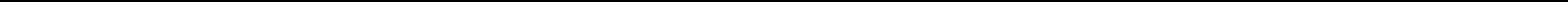 УЧЕБНО-МЕТОДИЧЕСКОЕ ОБЕСПЕЧЕНИЕ ОБРАЗОВАТЕЛЬНОГО ПРОЦЕССАОБЯЗАТЕЛЬНЫЕ УЧЕБНЫЕ МАТЕРИАЛЫ ДЛЯ УЧЕНИКАОкружающий мир (в 2 частях), 3 класс /Плешаков А.А., Акционерное общество «Издательство«Просвещение»;Введите свой вариант:МЕТОДИЧЕСКИЕ МАТЕРИАЛЫ ДЛЯ УЧИТЕЛЯ http://school-collection.edu.ru/ЦИФРОВЫЕ ОБРАЗОВАТЕЛЬНЫЕ РЕСУРСЫ И РЕСУРСЫ СЕТИ ИНТЕРНЕТ http://school-collection.edu.ru/МАТЕРИАЛЬНО-ТЕХНИЧЕСКОЕ ОБЕСПЕЧЕНИЕ ОБРАЗОВАТЕЛЬНОГО ПРОЦЕССАУЧЕБНОЕ ОБОРУДОВАНИЕОборудование кабинета по окружающему миру.ОБОРУДОВАНИЕ ДЛЯ ПРОВЕДЕНИЯ ЛАБОРАТОРНЫХ, ПРАКТИЧЕСКИХ РАБОТ, ДЕМОНСТРАЦИЙТермометр. Компьютер. Мультимедиа. Интерактивная доска.Согласовано на заседании педагогического советаот 30.08.2022 протокол №1Утвержденаприказом директора школы                   от 31.08.2022 №47№Наименование разделов и тем программыКоличество часовКоличество часовДатаВиды деятельностиВиды,Электронныеп/пизученияформы(цифровые)п/пвсегоконтрольныепрактическиеизученияформы(цифровые)всегоконтрольныепрактическиеконтроляобразовательныеработыработыресурсыРаздел 1. Человек и общество.Раздел 1. Человек и общество.1.1.Общество — совокупность людей, которые объединены202Рассказ учителя, рассматривание иллюстраций на тему: «ЧтоУстныйобщей культурой и связаны друг с другом совместнойтакое общество»;опрос;деятельностью во имя общей цели.Просмотр и обсуждение иллюстраций, видеофрагментов иПисьменныйдругих материалов (по выбору) по теме «Уникальные памятникиконтроль;культуры России»;ПрактическаяРабота в группе: чтение текстов учебника и использованиеработа;полученной информации для подготовки собственного рассказао памятниках культуры России;1.2.Наша Родина — Российская Федерация —201Просмотр и обсуждение иллюстраций, видеофрагментов иУстныймногонациональная страна.других материалов (по выбору) на тему: «Жизнь народов нашейопрос;страны»;ПисьменныйРолевая игра по теме «Встречаем гостей из разных республикконтроль;РФ»: рассказы гостей об их крае и народах, рассказы для гостейПрактическаяо родном крае;работа;Просмотр и обсуждение иллюстраций, видеофрагментов иТестирование;других материалов (по выбору) по теме «Уникальные памятникикультуры России»;Работа в группе: чтение текстов учебника и использованиеполученной информации для подготовки собственного рассказао памятниках культуры России;1.3.Особенности жизни, быта, культуры народов РФ.202Рассказ учителя, рассматривание иллюстраций на тему: «ЧтоУстныйтакое общество»;опрос;Просмотр и обсуждение иллюстраций, видеофрагментов иПисьменныйдругих материалов (по выбору) на тему: «Жизнь народов нашейконтроль;страны»;ПрактическаяРолевая игра по теме «Встречаем гостей из разных республикработа;РФ»: рассказы гостей об их крае и народах, рассказы для гостейТестирование;о родном крае;Просмотр и обсуждение иллюстраций, видеофрагментов идругих материалов (по выбору) по теме «Уникальные памятникикультуры России»;Работа в группе: чтение текстов учебника и использованиеполученной информации для подготовки собственного рассказао памятниках культуры России;1.4.Уникальные памятники культуры (социальные и211Рассказ учителя, рассматривание иллюстраций на тему: «ЧтоУстныйприродные объекты) России, родного края.такое общество»;опрос;Просмотр и обсуждение иллюстраций, видеофрагментов иПисьменныйдругих материалов (по выбору) на тему: «Жизнь народов нашейконтроль;страны»;КонтрольнаяРолевая игра по теме «Встречаем гостей из разных республикработа;РФ»: рассказы гостей об их крае и народах, рассказы для гостейПрактическаяо родном крае;работа;Просмотр и обсуждение иллюстраций, видеофрагментов идругих материалов (по выбору) по теме «Уникальные памятникикультуры России»;Работа в группе: чтение текстов учебника и использованиеполученной информации для подготовки собственного рассказао памятниках культуры России;1.5.Города Золотого кольца России.404Рассказ учителя, рассматривание иллюстраций на тему: «ЧтоУстныйтакое общество»;опрос;Просмотр и обсуждение иллюстраций, видеофрагментов иПисьменныйдругих материалов (по выбору) на тему: «Жизнь народов нашейконтроль;страны»;ПрактическаяРолевая игра по теме «Встречаем гостей из разных республикработа;РФ»: рассказы гостей об их крае и народах, рассказы для гостейТестирование;о родном крае;Просмотр и обсуждение иллюстраций, видеофрагментов идругих материалов (по выбору) по теме «Уникальные памятникикультуры России»;Работа в группе: чтение текстов учебника и использованиеполученной информации для подготовки собственного рассказао памятниках культуры России;Моделирование маршрута по Золотому кольцу с использованиемфотографий достопримечательностей, сувениров и т.д.;Составление сообщения о городах Золотого кольца России сиспользованием дополнительных источников информации(дифференцированное задание);1.6.Государственная символика Российской Федерации (гимн,101Просмотр и обсуждение иллюстраций, видеофрагментов иУстныйгерб, флаг) и своего региона.других материалов (по выбору) по теме «Уникальные памятникиопрос;культуры России»;ПисьменныйРабота в группе: чтение текстов учебника и использованиеконтроль;полученной информации для подготовки собственного рассказаПрактическаяо памятниках культуры России;работа;1.7.Уважение к культуре, истории, традициям своего народа и101Просмотр и обсуждение иллюстраций, видеофрагментов иУстныйдругих народов.других материалов (по выбору) на тему: «Жизнь народов нашейопрос;страны»;ПисьменныйРолевая игра по теме «Встречаем гостей из разных республикконтроль;РФ»: рассказы гостей об их крае и народах, рассказы для гостейПрактическаяо родном крае;работа;Просмотр и обсуждение иллюстраций, видеофрагментов идругих материалов (по выбору) по теме «Уникальные памятникикультуры России»;Работа в группе: чтение текстов учебника и использованиеполученной информации для подготовки собственного рассказао памятниках культуры России;1.8.Семья — коллектив близких, родных людей. Поколения в202Учебный диалог по теме «Для чего создаётся семья», «ПочемуУстныйсемье.семью называют коллективом»;опрос;Работа в группах: коллективный ответ на вопрос «Какие бываютПисьменныйсемьи?»;контроль;Практическаяработа;Тестирование;1.9.Взаимоотношения в семье: любовь, доброта, внимание,101Учебный диалог по теме «Для чего создаётся семья», «ПочемуУстныйподдержка.семью называют коллективом»;опрос;Работа в группах: коллективный ответ на вопрос «Какие бываютПисьменныйсемьи?»;контроль;Практическаяработа;1.10.Семейный бюджет, доходы и расходы семьи.101Рассказ учителя: «Что такое семейный бюджет»;УстныйБеседа по теме «Доходы и расходы семьи»;опрос;Практическая работа по теме «Моделирование семейногоПисьменныйбюджета» (дифференцированное задание);контроль;Практическаяработа;1.11.Страны и народы мира на карте.101Практическая работа с картой: страны мира. Работа в группах:Устныйсамостоятельное составление описания любой страны илиопрос;народа мира (с использованием дополнительной литературы иПисьменныйИнтернета);контроль;«Путешествие по странам мира» (достопримечательностиПрактическаяотдельных стран мира, по выбору детей): рассматриваниеработа;видеоматериалов, слайдов, иллюстраций;Тестирование;Символы стран, с которыми знакомятся дети;1.12Памятники природы и культуры — символы стран, в110Практическая работа с картой: страны мира. Работа в группах:Письменныйкоторых они находятся.самостоятельное составление описания любой страны иликонтроль;народа мира (с использованием дополнительной литературы иКонтрольнаяИнтернета);работа;«Путешествие по странам мира» (достопримечательностиотдельных стран мира, по выбору детей): рассматриваниевидеоматериалов, слайдов, иллюстраций;Символы стран, с которыми знакомятся дети;Итого по разделуИтого по разделу20Раздел 2. Человек и природа.Раздел 2. Человек и природа.2.1.Вещество. Разнообразие веществ в окружающем мире.101Практические работы (наблюдение и опыты) с веществами:УстныйТвёрдые тела, жидкости, газы, их свойства.текучесть, растворимость, окрашиваемость и др.;опрос;Упражнения: классификация тел и веществ, сравнениеПисьменныйестественных и искусственных тел; классификация твёрдых,контроль;жидких и газообразных веществ;ПрактическаяДемонстрация учебных экспериментов: состояния воды,работа;свойства воздуха;2.2.Воздух — смесь газов. Свойства воздуха. Значение для202Практические работы (наблюдение и опыты) с веществами:Устныйжизни.текучесть, растворимость, окрашиваемость и др.;опрос;Упражнения: классификация тел и веществ, сравнениеПисьменныйестественных и искусственных тел; классификация твёрдых,контроль;жидких и газообразных веществ;ПрактическаяДемонстрация учебных экспериментов: состояния воды,работа;свойства воздуха;Тестирование;2.3.Вода. Свойства воды.Состояния воды, её распространение в202Практические работы (наблюдение и опыты) с веществами:Устныйприроде, значение для жизни. Круговорот воды в природе.текучесть, растворимость, окрашиваемость и др.;опрос;Упражнения: классификация тел и веществ, сравнениеПисьменныйестественных и искусственных тел; классификация твёрдых,контроль;жидких и газообразных веществ;ПрактическаяДемонстрация учебных экспериментов: состояния воды,работа;свойства воздуха;Рассказ учителя, анализ схемы круговорота воды в природе;2.4.Охрана воздуха, воды.101Практические работы (наблюдение и опыты) с веществами:Устныйтекучесть, растворимость, окрашиваемость и др.;опрос;Упражнения: классификация тел и веществ, сравнениеПисьменныйестественных и искусственных тел; классификация твёрдых,контроль;жидких и газообразных веществ;ПрактическаяДемонстрация учебных экспериментов: состояния воды,работа;свойства воздуха;2.5.Горные породы и минералы. Полезные ископаемые, их211Практические работы: горные породы и минералы — название,Устныйзначение в хозяйстве человека.Полезные ископаемыесравнение, описание;опрос;родного края.Экскурсия: почвы (виды, состав, значение для жизни природы иПисьменныйхозяйственной деятельности людей);контроль;Контрольнаяработа;Практическаяработа;2.6.Почва, её состав, значение для живой природы и101Практические работы: горные породы и минералы — название,Устныйхозяйственной деятельности человека.сравнение, описание;опрос;Экскурсия: почвы (виды, состав, значение для жизни природы иПисьменныйхозяйственной деятельности людей);контроль;Практическаяработа;Тестирование;2.7.Царства природы. Бактерии, общее представление. Грибы:202Рассказ учителя (чтение текста учебника) о бактериях;Устныйстроение шляпочного гриба; съедобные и несъедобные грибы.Рассматривание и описание особенностей внешнего видаопрос;бактерий;ПисьменныйРабота с иллюстративным материалом по теме «Какие грибы мыконтроль;не положим в корзинку»;ПрактическаяРисование схемы: «Шляпочный гриб»;работа;Рассказ учителя: «Чем грибы отличаются от растений»;2.8.Разнообразие растений. Зависимость жизненного цикла101Рассказ учителя: «Чем грибы отличаются от растений»;Устныйорганизмов от условий окружающей среды.Работа в группе: классификация растений из списка, которыйопрос;предложили одноклассники;ПисьменныйКоллективное создание схемы по теме «Условия жизниконтроль;растений»;ПрактическаяРассказ-рассуждение о жизни растений;работа;Практическая работа в паре по теме «Размножения растений(побегом, листом, семе нами)»;Охраняемые растения родного края (наблюдение,рассматривание иллюстраций);2.9.Размножение и развитие растений. Особенности питания и101Работа в группе: классификация растений из списка, которыйУстныйдыхания растений.предложили одноклассники;опрос;Коллективное создание схемы по теме «Условия жизниПисьменныйрастений»;контроль;Рассказ-рассуждение о жизни растений;ПрактическаяПрактическая работа в паре по теме «Размножения растенийработа;(побегом, листом, семе нами)»;Тестирование;Охраняемые растения родного края (наблюдение,рассматривание иллюстраций);2.10.Роль растений в природе и жизни людей, бережное101Рассказ-рассуждение о жизни растений;Устныйотношение человека к растениям.Практическая работа в паре по теме «Размножения растенийопрос;(побегом, листом, семе нами)»;ПисьменныйОхраняемые растения родного края (наблюдение,контроль;рассматривание иллюстраций);Практическаяработа;2.11.Условия, необходимые для жизни растения (свет, тепло,202Коллективное создание схемы по теме «Условия жизниУстныйвоздух, вода). Наблюдение роста растений, фиксациярастений»;опрос;изменений.Рассказ-рассуждение о жизни растений;ПисьменныйПрактическая работа в паре по теме «Размножения растенийконтроль;(побегом, листом, семе нами)»;Практическаяработа;Тестирование;2.12Растения родного края, названия и краткая110Рассказ-рассуждение о жизни растений;Письменныйхарактеристика. Охрана растений.Охраняемые растения родного края (наблюдение,контроль;рассматривание иллюстраций);Контрольнаяработа;2.13Разнообразие животных. Зависимость жизненного цикла202Дидактическая игра по теме «Каких животных мы знаем»;Устныйорганизмов от условий окружаю щей среды.Коллективное составление схемы по теме «Разнообразиеопрос;животных»;ПисьменныйУпражнения: опиши животное, узнай животное, найди ошибку вконтроль;классификации животных;Практическаяработа;2.14.Размножение и развитие животных (рыбы, птицы, звери,101Работа в парах: характеристика животных по способуУстныйпресмыкающиеся, земноводные).размножения (на основе справочной литературы), подготовкаопрос;презентации;ПисьменныйМоделирование стадий размножения животных (на примереконтроль;земноводных, рыб);Практическаяработа;Тестирование;2.15.Особенности питания животных. Цепи питания. Условия,101Учебный диалог по теме «Как животные питаются»;Устныйнеобходимые для жизни животных (воздух, вода, тепло,Составление и анализ цепей питания;опрос;пища).Письменныйконтроль;Практическаяработа;2.16.Роль животных в природе и жизни людей, бережное101Рассказ учителя по теме «Как человек одомашнил животных»;Устныйотношение человека к животным. Охрана животных.Рассказы детей по теме «Мой домашний питомец»;опрос;Просмотр и обсуждение иллюстраций, видеофрагментов иПисьменныйдругих материалов (по выбору) на тему «Охрана животных»;контроль;Практическаяработа;2.17.Животные родного края, их названия.101Рассказ учителя по теме «Как человек одомашнил животных»;УстныйРассказы детей по теме «Мой домашний питомец»;опрос;Просмотр и обсуждение иллюстраций, видеофрагментов иПисьменныйдругих материалов (по выбору) на тему «Охрана животных»;контроль;Практическаяработа;Тестирование;2.18.Природные сообщества: лес, луг, пруд. Взаимосвязи в101Работа со словарём: определение значения слова «сообщество»;Устныйприродном сообществе.Рассказ учителя по теме «Что такое природное сообщество» ;опрос;Учебный диалог по теме «Особенности леса (луга, водоёма) какПисьменныйсообщества»;контроль;Сравнение понятий: естественные сообщества, искусственныеПрактическаясообщества;работа;Беседа по теме «Для чего человек создает новые сообщества?»;Обсуждение ситуаций, раскрывающих правила положительногои отрицательного отношения к природе;2.19.Создание человеком природных сообществ для101Работа со словарём: определение значения слова «сообщество»;Устныйхозяйственной деятельности, получения продуктовРассказ учителя по теме «Что такое природное сообщество» ;опрос;питания (поле, сад, огород).Учебный диалог по теме «Особенности леса (луга, водоёма) какПисьменныйсообщества»;контроль;Сравнение понятий: естественные сообщества, искусственныеПрактическаясообщества;работа;Беседа по теме «Для чего человек создает новые сообщества?»;Тестирование;Обсуждение ситуаций, раскрывающих правила положительногои отрицательного отношения к природе;2.20.Природные сообщества родного края.101Работа со словарём: определение значения слова «сообщество»;УстныйРассказ учителя по теме «Что такое природное сообщество» ;опрос;Учебный диалог по теме «Особенности леса (луга, водоёма) какПисьменныйсообщества»;контроль;Сравнение понятий: естественные сообщества, искусственныеПрактическаясообщества;работа;Беседа по теме «Для чего человек создает новые сообщества?»;Обсуждение ситуаций, раскрывающих правила положительногои отрицательного отношения к природе;2.21.Правила поведения в лесу, на водоёме, на лугу.110Обсуждение ситуаций, раскрывающих правила положительногоПисьменныйи отрицательного отношения к природе;контроль;Контрольнаяработа;2.22.Человек — часть природы. Общее представление о202Обсуждение текстов учебника, объяснения учителя: «СтроениеУстныйстроении тела человека.тела человека»;опрос;Рассматривание схемы строения тела человека: называние,Письменныйописание функций разных систем органов;контроль;Практическаяработа;2.23.Системы органов (опорно-двигательная, пищеварительная,202Обсуждение текстов учебника, объяснения учителя: «СтроениеУстныйдыхательная, кровеносная, нервная, органы чувств), ихтела человека»;опрос;роль в жизнедеятельности организма.Рассматривание схемы строения тела человека: называние,Письменныйописание функций разных систем органов;контроль;Практическаяработа;Тестирование;2.24.Гигиена отдельных органов и систем органов человека.202Обсуждение текстов учебника, объяснения учителя: «СтроениеУстныйтела человека»;опрос;Рассматривание схемы строения тела человека: называние,Письменныйописание функций разных систем органов;контроль;Практическаяработа;2.25.Измерение температуры тела человека, частоты пульса.211Практическая работа по теме «Измерение температуры тела иУстныйчастоты пульса»;опрос;Письменныйконтроль;Контрольнаяработа;Практическаяработа;Итого по разделуИтого по разделу35Раздел 3. Правила безопасной жизни.Раздел 3. Правила безопасной жизни.3.1.Здоровый образ жизни; забота о здоровье и безопасности202Анализ ситуаций по теме «Что может произойти, если…»;Устныйокружающих людей.опрос;Письменныйконтроль;Практическаяработа;3.2.Безопасность во дворе жилого дома (внимание к зонам202Практическая работа по теме «Рассматривание знаков (опасно,Устныйэлектрических, газовых, тепловых подстанций и другихпожароопасно, взрывоопасно; внимание — автопогрузчик;опрос;опасных объектов; предупреждающие знаки безопасности).электрический ток; малозаметное препятствие; падение сПисьменныйвысоты), коллективное объяснение их значения»;контроль;Анализ ситуаций по теме «Что может произойти, если…»;ПрактическаяРолевая игра по теме «Рас скажи малышу, как нужно вести себяработа;на игровой и спортивной площадке»;Тестирование;3.3.Транспортная безопасность пассажира разных видов211Рассказ учителя по теме «Правила поведения в транспорте, наУстныйтранспорта, правила поведения на вокзалах, ввокзалах, в аэропортах, на борту самолета, судна»;опрос;аэропортах, на борту самолёта, судна.Работа в группах: составление памятки по теме «ПравилаПисьменныйповедения в аэропортах, на борту самолета, судна (по выборуконтроль;группы)»;Контрольнаяработа;Практическаяработа;3.4.Безопасность в Интернете (ориентировка в признаках101Учебный диалог по теме «Как обеспечить безопасность приУстныймошенничества в сети; защита персональнойработе в Интернете»;опрос;информации) в условиях контролируемого доступа вПисьменныйИнтернет.контроль;Практическаяработа;Итого по разделуИтого по разделу7Резервное времяРезервное время6ОБЩЕЕ КОЛИЧЕСТВО ЧАСОВ ПО ПРОГРАММЕОБЩЕЕ КОЛИЧЕСТВО ЧАСОВ ПО ПРОГРАММЕ68754